KLASA 021.05.2020r. - czwartekEdukacja przedszkolnaKrąg tematyczny: Tajemnice książek.Temat: Moje ulubione książki. Jak powstaje papier?W tym dniu dzieci:Doskonalą umiejętność wypowiadania się na zadany temat oraz ćwiczą odporność emocjonalną;Poszerzają wiedzę na tematy związane z otaczającym światem;Doskonalą umiejętność uważnego słuchania utworu oraz rozumienia jego treści;Poznają literę F, f; doskonalą umiejętność analizy i syntezy głoskowej słowa „fotel”, ćwiczą sposób kreślenia litery F, f;Wykonują Karty Pracy nr 5a i 5b – rozwijają sprawności grafomotoryczne, ćwiczą umiejętność analizy głosek, rozwijają umiejętność identyfikowania litery F, f;„Ulubiona książka” – rozmowa z dzieckiem na temat jego ulubionej książki połączona z opowiadaniem o niej:Na początek rodzic zachęca dziecko, by zastanowiło się, jaka jest jego ulubiona książka, kto jest jej głównym bohaterem i jaką historię w niej przedstawiono.Prosi dziecko, by przyniosło książeczkę i opowiedziało o niej.„Jak należy dbać o książki” – rozmowa na podstawie wiersza oraz dołączonej prezentacji:Smutna książeczkaOlga AdamowiczPewnego dnia ze swej półeczki,
skoczyły na ziemię wszystkie książeczki.
Razem tańczyły, razem śpiewały,
I bardzo dobrze się rozumiały.
Lecz jena książeczka w kącie została,
taka samotna i taka mała.
Bo wczoraj Basia, jedna z dziewczynek,
karteczki z niej powyrywała
i długopisem strony popisała.
Cichutko w kącie książeczka płakała,
bo do czytania się nie nadawała.
Pamiętajcie zatem dzieci kochane,
że książeczki chcą i lubią być szanowane.PREZENTACJA: „F jak fotel” – prezentacja litery w wyrazie: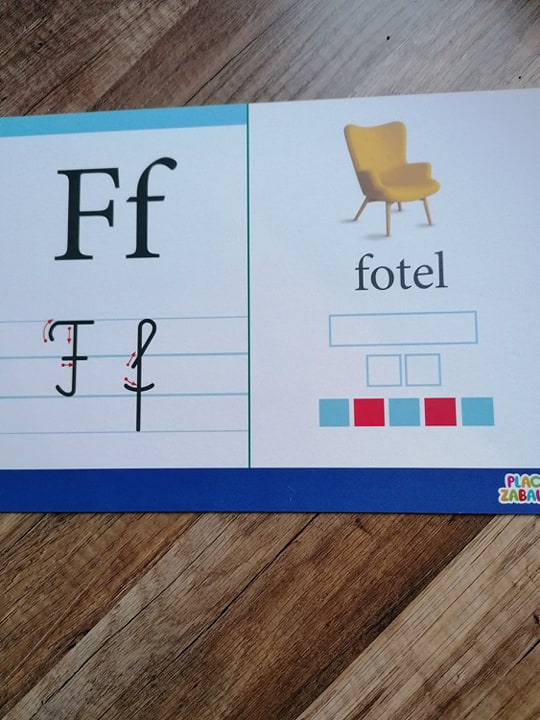 Prosimy dziecko o wyklaskanie słowa „fotel” zgodnie z modelem sylabowym (fo-tel;).Następnie pytamy dziecko o podanie liczby sylab w tym wyrazie (2 sylaby).Z ilu głosek składa się wyraz „fotel”? (5)Ile w tym wyrazie mamy samogłosek (czerwone kwadraciki), a ile spółgłosek (niebieskie)?Możemy poprosić o wyszukiwanie innych przedmiotów na głoskę „f”. Prezentacja znaku graficznego liter: „F” i „f”: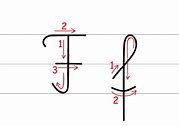 Przyjrzyj się uważnie literze.   - Do czego jest podobna litera f ? Czy podobna jest do innej litery, którą już znasz?  Następnie prosimy, by dziecko spróbowało kreślić demonstrowaną literę:   - palcem w powietrzu,  - palcem na stole,- palcem na drugiej ręce, - palcem na kolanie,- palcem na podłodze itp.Zwracamy uwagę dziecka na miejsce litery „F” i „f” w liniaturze;Zwracamy także uwagę dziecka na kierunek pisania litery (strzałeczki), a także na to, aby podczas pisania litery w zeszycie lub liniaturze nie odrywać ręki w trakcie pisania.Wykonanie Kart Pracy 5a, 5b, 6a, 6b.Wykonanie Karty 6 (z książki: „Plac Zabaw. KROPKI, KRESKI I LITERY” – dziecko kreśli po śladzie literkę F, f; rysuje i koloruje ilustrację zgodnie z kodem oraz lepi z plasteliny literę f i fokę.Podsumowanie wiadomości:Jaką literę poznaliśmy na dzisiejszych zajęciach?Jakie poznaliśmy słowa w których występuje głoska f ?Do jakiej rodziny należy  f ?(rodziny spółgłosek)„Warto czytać” – bajka edukacyjna podkreślająca rangę czytania:Link do bajki:https://www.bing.com/videos/search?q=ksi%c4%85zki++prezentacja+dla+dzieci&&view=detail&mid=AF7FCBA4017322A20CB5AF7FCBA4017322A20CB5&&FORM=VDRVRVDodatkowe Karty Pracy: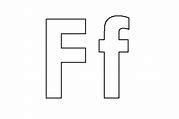 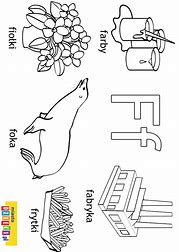 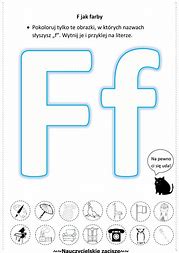 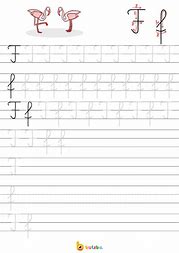 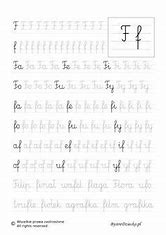 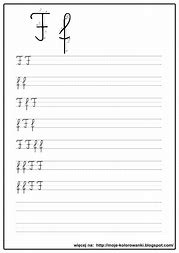 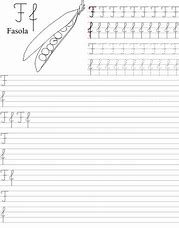 